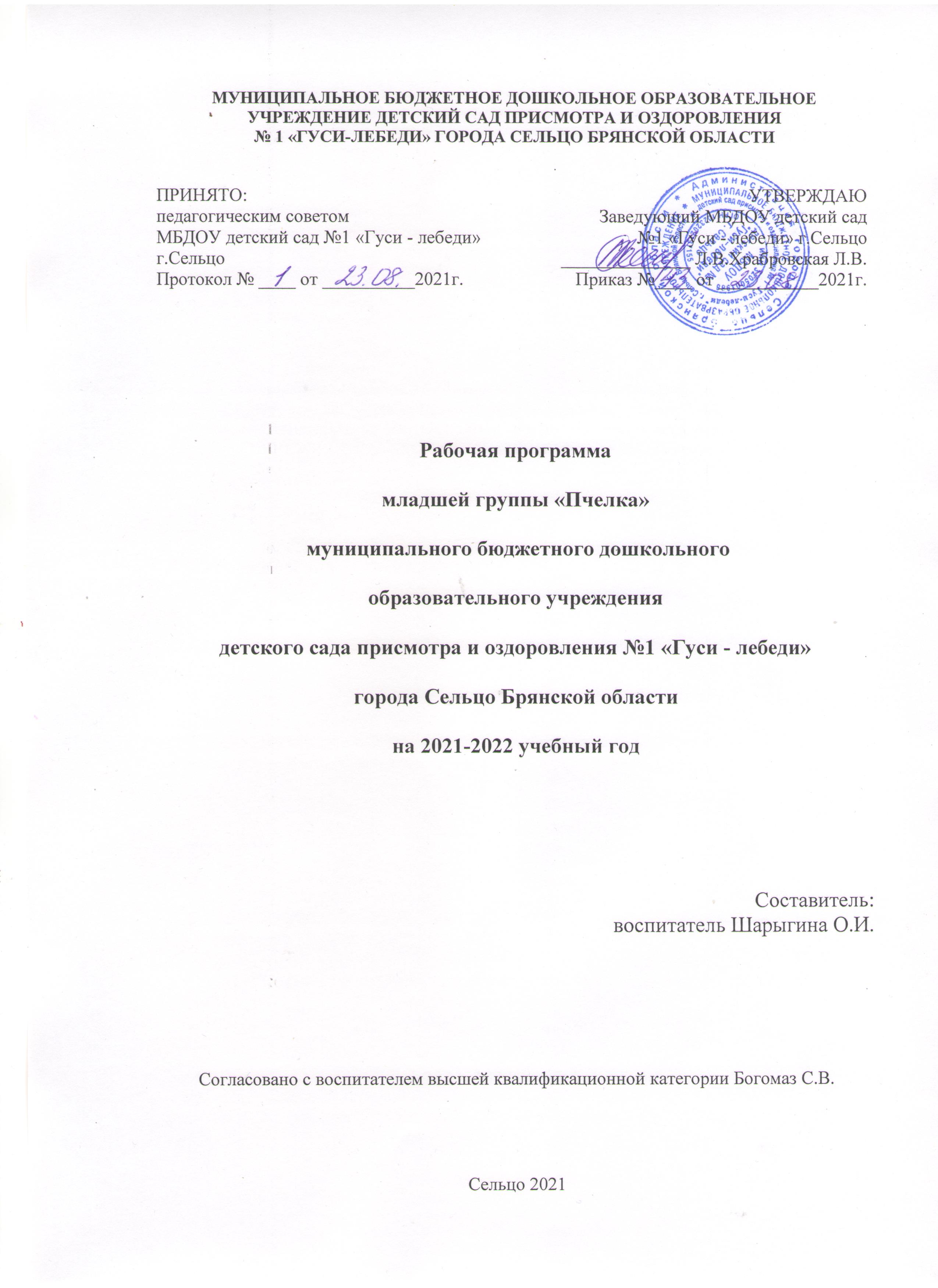 СодержаниеI.Целевой раздел  1.1.Пояснительная записка1.2. Возрастные особенности детей 3-4 лет1.3. Целевые ориентирыII.Организационный раздел2.1.Организация режима пребывания детей в ДОУ2.2. Перечень основных видов НОД2.3. Комплексно -  тематическое планирование2.4. Предметно-развивающая средаIII.Содержательный раздел Содержание психолого-педагогической работы3.1.Образовательная область «Физическое развитие» (перспективное планирование) 3.2.Образовательная область «Социально-коммуникативное развитие» (перспективное планирование)3.3.Образовательная область «Познавательное развитие» (перспективное планирование)3.4. Образовательная область «Речевое развитие» (перспективное планирование)3.5. Образовательная область «Художественно-эстетическое развитие» (перспективное планирование) IV. Тематическое планирование учебно-воспитательного процесса.Перспективный план развлеченийV. Тематическое планирование учебно-воспитательного процессаОрганизованной образовательной деятельности на прогулкеVI. План работы с родителями Учебно-методическая литератураI. ЦЕЛЕВОЙ РАЗДЕЛ1.1. Пояснительная запискаЦели и задачи реализации Программы       Рабочая программа младшей группы «Пчёлка» составлена с учетом требований основной образовательной программы МБДОУ детского сада №1 «Гуси – лебеди» г. Сельцо.     С детьми данной группы работают воспитатели и следующие специалисты: музыкальный руководитель, воспитатели. Педагоги организуют образовательную деятельность, осуществляемую в процессе организации различных видов деятельности, образовательную деятельность, осуществляемую в ходе режимных моментов, самостоятельную деятельность, организуют взаимодействие с семьями воспитанников в соответствии с требованиями ФГОС.      Ведущие цели Программы — создание благоприятных условий для полноценного проживания ребенком дошкольного детства, формирование основ базовой культуры личности, всестороннее развитие психических и физических качеств в соответствии с возрастными и индивидуальными особенностями, подготовка к жизни в современном обществе, к обучению в школе, обеспечение безопасности жизнедеятельности дошкольника.Особое внимание уделяется развитию личности ребенка, сохранению и укреплению здоровья детей, а также воспитанию у дошкольников таких качеств, как:• патриотизм;• активная жизненная позиция;• творческий подход в решении различных жизненных ситуаций;• уважение к традиционным ценностям.Эти цели реализуются в процессе разнообразных видов детской деятельности: игровой, коммуникативной, трудовой, познавательно-исследовательской, продуктивной, музыкально-художественной, чтения.    Настоящая рабочая программа разработана на основе основной образовательной программы дошкольного образования муниципального бюджетного дошкольного образовательного учреждения детского сада присмотра и оздоровления №1 «Гуси - лебеди» города Сельцо Брянской области на 2021 – 2026 учебные годы.                   Рабочая программа определяет содержание и организацию воспитательно-образовательного процесса для детей второй младшей группы и направлена на формирование общей культуры, развитие физических, интеллектуальных и личностных качеств, формирование предпосылок учебной деятельности, обеспечивающих социальную успешность, сохранение и укрепление здоровья детей.      Исходя из поставленной цели, формируются следующие задачи:1.Укрепление здоровья, приобщение к здоровому образу жизни, развитие двигательной и гигиенической культуры детей.2. Развитие гуманистической направленности отношения детей к миру, воспитание культуры общения, эмоциональной отзывчивости и доброжелательности к людям.3. Развитие эстетических чувств детей, творческих способностей, эмоционально-ценностных ориентаций, приобщение воспитанников к искусству и художественной литературе.4. Развитие познавательной активности, познавательных интересов. Интеллектуальных способностей детей, самостоятельности и инициативы, стремления к активной деятельности и творчеству.       Таким образом, решение программных задач осуществляется в совместной деятельности взрослых и детей и самостоятельной деятельности детей не только в рамках непосредственно образовательной деятельности, но и при проведении режимных моментов в соответствии со спецификой дошкольного образования. Содержание рабочей программы включает совокупность образовательных областей, которые обеспечивают разностороннее развитие детей с учетом их возрастных и индивидуальных особенностей по основным направлениям: физическому, социально-личностному, познавательно- речевому и художественно-эстетическому.1.2. Возрастные особенности детей   3 - 4 летВ возрасте 3–4 лет ребенок постепенно выходит за пределы семейного круга. Его общение становится внеситуативным. Взрослый становится для ребенка не только членом семьи, но и носителем определенной общественной функции. Желание ребенка выполнять такую же функцию приводит к противоречию с его реальными возможностями. Это противоречие разрешается через развитие игры, которая становится ведущим видом деятельности в дошкольном возрасте. Главной особенностью игры является ее условность: выполнение одних действий с одними предметами предполагает их отнесенность к другим действиям с другими предметами. Основным содержанием игры младших дошкольников являются действия с игрушками и предметами-заместителями. Продолжительность игры небольшая. Младшие дошкольники ограничиваются игрой с одной-двумя ролями и простыми, неразвернутыми сюжетами. Игры с правилами в этом возрасте только начинают формироваться.Изобразительная деятельность ребенка зависит от его представлений о предмете. В этом возрасте они только начинают формироваться. Графические образы бедны. У одних детей в изображениях отсутствуют детали, у других рисунки могут быть более детализированы. Дети уже могут использовать цвет.Большое значение для развития мелкой моторики имеет лепка.Младшие дошкольники способны под руководством взрослого вылепить простые предметы. Известно, что аппликация оказывает положительное влияние на развитие восприятия. В этом возрасте детям доступны простейшие виды аппликации.Конструктивная деятельность в младшем дошкольном возрасте ограничена возведением несложных построек по образцу и по замыслу. В младшем дошкольном возрасте развивается перцептивная деятельность. Дети от использования предэталонов — индивидуальных единиц восприятия, переходят к сенсорным эталонам — культурно-выработанным средствам восприятия. К концу младшего дошкольного возраста дети могут воспринимать до 5 и более форм предметов и до 7 и более цветов, способны дифференцировать предметы по величине, ориентироваться в пространстве группы детского сада, а при определенной организации образовательного процесса — и в помещении всего дошкольного учреждения.Развиваются память и внимание. По просьбе взрослого дети могут запомнить 3–4 слова и 5–6 названий предметов. К концу младшего дошкольного возраста они способны запомнить значительные отрывки из любимых произведений.Продолжает развиваться наглядно-действенное мышление. При этом преобразования ситуаций в ряде случаев осуществляются на основе целенаправленных проб с учетом желаемого результата. Дошкольники способны установить некоторые скрытые связи и отношения между предметами.В младшем дошкольном возрасте начинает развиваться воображение, которое особенно наглядно проявляется в игре, когда одни объекты выступают в качестве заместителей других. Взаимоотношения детей обусловлены нормами и правилами. В результате целенаправленного воздействия они могут усвоить относительно большое количество норм, которые выступают основанием для оценки собственных действий и действий других детей. Взаимоотношения детей ярко проявляются в игровой деятельности.Они скорее играют рядом, чем активно вступают во взаимодействие.Однако уже в этом возрасте могут наблюдаться устойчивые избирательные взаимоотношения. Конфликты между детьми возникают преимущественно по поводу игрушек. Положение ребенка в группе сверстников во многом определяется мнением воспитателя.В младшем дошкольном возрасте можно наблюдать соподчинение мотивов поведения в относительно простых ситуациях. Сознательное управление поведением только начинает складываться; во многом поведение ребенка еще ситуативно. Вместе с тем можно наблюдать и случаи ограничения собственных побуждений самим ребенком, сопровождаемые словесными указаниями. Начинает развиваться самооценка, при этомдети в значительной мере ориентируются на оценку воспитателя. Продолжает развиваться также их половая идентификация, что проявляется в характере выбираемых игрушек и сюжетов.1.3.Целевые ориентиры на этапезавершения дошкольного образования• Ребенок овладевает основными культурными средствами, способами деятельности, проявляет инициативу и самостоятельность в разных видах деятельности — игре, общении, познавательно-исследовательской деятельности, конструировании и др.; способен выбирать себе род занятий, участников по совместной деятельности.• Ребенок обладает установкой положительного отношения к миру, к разным видам труда, другим людям и самому себе, обладает чувством собственного достоинства; активно взаимодействует со сверстниками и взрослыми, участвует в совместных играх.• Способен договариваться, учитывать интересы и чувства других, сопереживать неудачам и радоваться успехам других, адекватно проявляет свои чувства, в том числе чувство веры в себя, старается разрешать конфликты. Умеет выражать и отстаивать свою позицию по разным вопросам.• Способен сотрудничать и выполнять как лидерские, так и исполнительские функции в совместной деятельности.• Понимает, что все люди равны вне зависимости от их социального происхождения, этнической принадлежности, религиозных и других верований, их физических и психических особенностей.• Проявляет эмпатию по отношению к другим людям, готовность прийти на помощь тем, кто в этом нуждается.• Проявляет умение слышать других и стремление быть понятым другими.• Ребенок обладает развитым воображением, которое реализуется в разных видах деятельности, и прежде всего в игре; владеет разными формами и видами игры, различает условную и реальную ситуации; умеет подчиняться разным правилам и социальным нормам. Умеет распознавать различные ситуации и адекватно их оценивать.• Ребенок достаточно хорошо владеет устной речью, может выражать свои мысли и желания, использовать речь для выражения своих мыслей, чувств и желаний, построения речевого высказывания в ситуации общения, выделять звуки в словах, у ребенка складываются предпосылки грамотности.• У ребенка развита крупная и мелкая моторика; он подвижен, вынослив, владеет основными движениями, может контролировать свои движения и управлять ими.• Ребенок способен к волевым усилиям, может следовать социальным нормам поведения и правилам в разных видах деятельности, во взаимоотношениях со взрослыми и сверстниками, может соблюдать правила безопасного поведения и навыки личной гигиены.• Проявляет ответственность за начатое дело.• Ребенок проявляет любознательность, задает вопросы взрослым и сверстникам, интересуется причинно-следственными связями, пытается самостоятельно придумывать объяснения явлениям природы и поступкам людей; склонен наблюдать, экспериментировать. Обладает начальными знаниями о себе, о природном и социальном мире, в котором он живет; знаком с произведениями детской литературы, обладает элементарными представлениями из области живой природы, естествознания, математики, истории и т.п.; способен к принятию собственных решений, опираясь на свои знания и умения в различных видах деятельности.• Открыт новому, то есть проявляет желание узнавать новое, самостоятельно добывать новые знания; положительно относится к обучению в школе.• Проявляет уважение к жизни (в различных ее формах) и заботу об окружающей среде.• Эмоционально отзывается на красоту окружающего мира, произведения народного и профессионального искусства (музыку, танцы, театральную деятельность, изобразительную деятельность и т. д.).• Проявляет патриотические чувства, ощущает гордость за свою страну, ее достижения, имеет представление о ее географическом разнообразии, многонациональности, важнейших исторических событиях.• Имеет первичные представления о себе, семье, традиционных семейных ценностях, включая традиционные гендерные ориентации, проявляет уважение к своему и противоположному полу.• Соблюдает элементарные общепринятые нормы, имеет первичные ценностные представления о том, «что такое хорошо и что такое плохо», стремится поступать хорошо; проявляет уважение к старшим и заботу о младших.• Имеет начальные представления о здоровом образе жизни. Воспринимает здоровый образ жизни как ценность.II.Организационный раздел2.1. Организация режима пребывания детей в образовательном учреждении. Описание ежедневной организации жизни и деятельности детей зависимости от их возрастных и индивидуальных особенностей и социального заказ родителей, предусматривающая личностно – ориентированные подходы к организации всех видов детской деятельности.Режим дня.При организации режима учитываются сезонные особенности. Поэтому в детском саду имеется сезонные режимы с постепенным переходом от одного к другому.          Режим дня составлен с расчетом на 10,5-часовое пребывание ребенка в детском саду.В представленном режиме дня выделено специальное время для чтения детям. Это не является обязательным элементом режима дня, и чтение может быть заменено самостоятельной деятельностью детей.Режим дня в холодный период годаМладшая группаРежим дня в теплый период года       Младшая группа2.2. Перечень основных видов организованной образовательной деятельности в младшей группеПо действующему СанПиН для детей возраста от 3 до 4 лет планируют не более 10 занятий в неделю продолжительностью не более 15 минут (Постановление Главного государственного врача Российской Федерации от 28.09.2020г. №28 «Об утверждении санитарных правил СП2.4. 3648-20 «Санитарно-эпидемиологические требования к организациям воспитания и обучения, отдыха и оздоровления детей и молодежи»). Программа разработана в соответствии с культурно-историческими подходами к проблеме развития детей дошкольного возраста, сочетает принципы научной обоснованности и практической применимости. Ее реализация основывается на комплексно-тематическом принципе построения образовательного процесса, принципах целостности и интеграции дошкольного образования, строится на адекватных возрасту видах деятельности и формах работы с детьми.                                                                         Программа обеспечивает осуществление образовательного процесса в двух основных организационных моделях, включающих совместную деятельность взрослого и детей, самостоятельную деятельность детей; предусматривает внедрение адекватной возрастным возможностям учебной модели при осуществлениях образовательного процесса с детьми, обеспечивает преемственность с примерными основными общеобразовательными программами дошкольного образования. Программа направлена на всестороннее физическое, социально-личностное, познавательно-речевое, художественно-эстетическое развитие.Режим организованной образовательной деятельностиМБДОУ детского сада №1«Гуси лебеди» в младшей группе на 2021 – 2022 гг.2.3 Комплексно-тематическое планирование в младшей группе2.4. Предметно-развивающая средаРазвивающая предметно-пространственная среда обеспечивает:реализацию различных образовательных программ; учет национально-культурных, климатических условий, в которых осуществляется образовательная деятельность; учет возрастных особенностей детей. Развивающая среда построена на следующих принципах:1) насыщенность; 2) трансформируемость; 3) полифункциональность; 4) вариативность; 5) доступность; 6) безопасность. Насыщенность среды соответствует возрастным возможностям детей и содержанию Программы. Образовательное пространство оснащено средствами обучения и воспитания, соответствующими материалами, игровым, спортивным, оздоровительным оборудованием, инвентарем, которые обеспечивают: игровую, познавательную, исследовательскую и творческую активность всех воспитанников, экспериментирование с доступными детям материалами (в том числе с песком и водой); двигательную активность, в том числе развитие крупной и мелкой моторики, участие в подвижных играх и соревнованиях; эмоциональное благополучие детей во взаимодействии с предметно-пространственным окружением; возможность самовыражения детей. Трансформируемость пространства дает возможность изменений предметно-пространственной среды в зависимости от образовательной ситуации, в том числе от меняющихся интересов и возможностей детей; Полифункциональность материалов позволяет разнообразно использовать различные составляющих предметной среды: детскую мебель, маты, мягкие модули, ширмы, природные материалы, пригодные в разных видах детской активности (в том числе в качестве предметов-заместителей в детской игре). Вариативность среды позволяет создать различные пространства (для игры, конструирования, уединения и пр.), а также разнообразный материал, игры, игрушки и оборудование, обеспечивают свободный выбор детей. Игровой материал периодически сменяется, что стимулирует игровую, двигательную, познавательную и исследовательскую активность детей. Доступность среды создает условия для свободного доступа детей к играм, игрушкам, материалам, пособиям, обеспечивающим все основные виды детской активности; исправность и сохранность материалов и оборудования. Безопасность предметно-пространственной среды обеспечивает соответствие всех ее элементов требованиям по надежности и безопасности их использования.III. Содержательный раздел  Содержание психолого-педагогической работы.3.1. Образовательная область «Физическое развитие»Формирование начальных представлений о здоровом образе жизни.Развивать умение различать и называть органы чувств (глаза, рот, нос, уши), дать представление об их роли в организме и о том, как их беречь
и ухаживать за ними. Дать представление о полезной и вредной пище; об овощах и фруктах, молочных продуктах, полезных для здоровья человека.
Формировать представление о том, что утренняя зарядка, игры, физические упражнения вызывают хорошее настроение; с помощью сна
восстанавливаются силы. Познакомить детей с упражнениями, укрепляющими различные органы и системы организма. Дать представление о необходимости закаливания. Дать представление о ценности здоровья; формировать желание вести здоровый образ жизни.
Формировать умение сообщать о своем самочувствии взрослым, осознавать необходимость лечения. Формировать потребность в соблюдении навыков гигиены и опрятности в повседневной жизни.Физическая культура. Продолжать развивать разнообразные виды движений. Учить детей ходить
и бегать свободно, не шаркая ногами, не опуская головы, сохраняя перекрестную координацию движений рук и ног. Приучать действовать совместно. Учить строиться в колонну по одному, шеренгу, круг, находить свое место при построениях.Учить энергично отталкиваться двумя ногами и правильно приземляться в прыжках с высоты, на месте и с продвижением вперед; принимать
правильное исходное положение в прыжках в длину и высоту с места; в метании мешочков с песком, мячей диаметром 15–20 см.
Закреплять умение энергично отталкивать мячи при катании, бросании. Продолжать учить ловить мяч двумя руками одновременно. Обучать хвату за перекладину во время лазанья. Закреплять умение ползать. Учить сохранять правильную осанку в положениях сидя, стоя, в движении, при выполнении упражнений в равновесии. Учить кататься на санках, садиться на трехколесный велосипед, кататься на нем и слезать с него.Учить детей надевать и снимать лыжи, ходить на них, ставить лыжи
на место. Учить реагировать на сигналы «беги», «лови», «стой» и др.; выполнять правила в подвижных играх.Развивать самостоятельность и творчество при выполнении физических упражнений, в подвижных играх.Подвижные игры. Развивать активность и творчество детей в процессе двигательной деятельности. Организовывать игры с правилами.Поощрять самостоятельные игры с каталками, автомобилями, тележками, велосипедами, мячами, шарами. Развивать навыки лазанья, ползания; ловкость, выразительность и красоту движений. Вводить в игры более
сложные правила со сменой видов движений.Воспитывать у детей умение соблюдать элементарные правила, согласовывать движения, ориентироваться в пространстве.Тематическое планирование учебно-воспитательного процесса. Образовательная область«Физическое развитие». Физическая культура 3.2. ОБРАЗОВАТЕЛЬНАЯ ОБЛАСТЬ«СОЦИАЛЬНО-КОММУНИКАТИВНОЕ РАЗВИТИЕ»Социализация, развитие общения, нравственное воспитание.Закреплять навыки организованного поведения в детском саду, дома, на улице. Продолжать формировать элементарные представления о том, что хорошо и что плохо.Обеспечивать условия для нравственного воспитания детей. Поощрять попытки пожалеть сверстника, обнять его, помочь. Создавать игровые
ситуации, способствующие формированию внимательного, заботливого
отношения к окружающим. Приучать детей общаться спокойно, без крика.Формировать доброжелательное отношение друг к другу, умение
делиться с товарищем, опыт правильной оценки хороших и плохих поступков.
Учить жить дружно, вместе пользоваться игрушками, книгами, помогать друг другу. Приучать детей к вежливости (учить здороваться, прощаться, благодарить за помощь).Ребенок в семье и сообществе, патриотическое воспитаниеОбраз Я. Постепенно формировать образ Я. Сообщать детям разнообразные, касающиеся непосредственно их сведения (ты мальчик, у тебя серые глаза, ты любишь играть и т. п.), в том числе сведения о прошлом (не умел ходить, говорить; ел из бутылочки) и о происшедших с ними изменениях (сейчас умеешь правильно вести себя за столом, рисовать, танцевать; знаешь «вежливые» слова).Семья. Беседовать с ребенком о членах его семьи (как зовут, чем занимаются, как играют с ребенком и пр.).Детский сад. Формировать у детей положительное отношение к детскому саду. Обращать их внимание на красоту и удобство оформления
групповой комнаты, раздевалки (светлые стены, красивые занавески, удобная мебель, новые игрушки, в книжном уголке аккуратно расставлены
книги с яркими картинками).Знакомить детей с оборудованием и оформлением участка для игр
и занятий, подчеркивая его красоту, удобство, веселую, разноцветную
окраску строений.Обращать внимание детей на различные растения, на их разнообразие
и красоту.Вовлекать детей в жизнь группы, воспитывать стремление поддерживать чистоту и порядок в группе, формировать бережное отношение
к игрушкам, книгам, личным вещам и пр. Формировать чувство общности, значимости каждого ребенка для детского сада.Совершенствовать умение свободно ориентироваться в помещениях
и на участке детского сада.Формировать уважительное отношение к сотрудникам детского сада (музыкальный руководитель, медицинская сестра, заведующая, старший
воспитатель и др.), их труду; напоминать их имена и отчества.Самообслуживание, самостоятельность, трудовое воспитаниеКультурно-гигиенические навыки. Совершенствовать культурно-
гигиенические навыки, формировать простейшие навыки поведения во
время еды, умывания.Приучать детей следить за своим внешним видом; учить правильно
пользоваться мылом, аккуратно мыть руки, лицо, уши; насухо вытираться после умывания, вешать полотенце на место, пользоваться расческой
и носовым платком.Формировать элементарные навыки поведения за столом: умение
правильно пользоваться столовой и чайной ложками, вилкой, салфеткой; не крошить хлеб, пережевывать пищу с закрытым ртом, не разговаривать с полным ртом.Самообслуживание. Учить детей самостоятельно одеваться и раздеваться в определенной последовательности (надевать и снимать одежду, расстегивать и застегивать пуговицы, складывать, вешать предметы одежды и т.п.). Воспитывать навыки опрятности, умение замечать непорядок
в одежде и устранять его при небольшой помощи взрослых.
Общественно-полезный труд. Формировать желание участвовать
в посильном труде, умение преодолевать небольшие трудности. Побуждать
детей к самостоятельному выполнению элементарных поручений: готовить
материалы к занятиям (кисти, доски для лепки и пр.), после игры убирать
на место игрушки, строительный материал.Приучать соблюдать порядок и чистоту в помещении и на участке детского сада.
Во второй половине года начинать формировать у детей умения, необходимые при дежурстве по столовой (помогать накрывать стол к обеду: раскладывать ложки, расставлять хлебницы (без хлеба), тарелки, чашки и т. п.).Труд в природе. Воспитывать желание участвовать в уходе за растениями
и животными в уголке природы и на участке: с помощью взрослого кормить
рыб, птиц, поливать комнатные растения, растения на грядках, сажать лук, собирать овощи, расчищать дорожки от снега, счищать снег со скамеек.
Уважение к труду взрослых. Формировать положительное отношение к труду взрослых. Рассказывать детям о понятных им профессиях (воспитатель, помощник воспитателя, музыкальный руководитель, врач, продавец, повар, шофер, строитель), расширять и обогащать представления
о трудовых действиях, результатах труда.Воспитывать уважение к людям знакомых профессий. Побуждать
оказывать помощь взрослым, воспитывать бережное отношение к результатам их труда.Формирование основ безопасностиБезопасное поведение в природе. Формировать представления о простейших взаимосвязях в живой и неживой природе. Знакомить с правилами поведения в природе (не рвать без надобности растения, не ломать
ветки деревьев, не трогать животных и др.). Безопасность на дорогах. Расширять ориентировку в окружающем
пространстве. Знакомить детей с правилами дорожного движения.
Учить различать проезжую часть дороги, тротуар, понимать значение
зеленого, желтого и красного сигналов светофора.Формировать первичные представления о безопасном поведении на
дорогах (переходить дорогу, держась за руку взрослого). Знакомить с работой водителя.
Безопасность собственной жизнедеятельности. Знакомить с источниками опасности дома (горячая плита, утюг и др.). Формировать навыки безопасного передвижения в помещении (осторожно спускаться и подниматься по лестнице, держась за перила; открывать и закрывать двери, держась за дверную ручку). Формировать умение соблюдать правила в играх с мелкими предметами (не засовывать предметы в ухо, нос; не брать их в рот).3.3.Образовательная область «Познавательное развитие»Формирование элементарных математических представленийКоличество. Развивать умение видеть общий признак предметов группы (все мячи — круглые, эти — все красные, эти — все большие и т. д.).
Учить составлять группы из однородных предметов и выделять из них
отдельные предметы; различать понятия «много», «один», «по одному»,
«ни одного»; находить один и несколько одинаковых предметов в окружающей обстановке; понимать вопрос «Сколько?»; при ответе пользоваться словами «много», «один», «ни одного».
Сравнивать две равные (неравные) группы предметов на основе взаимного сопоставления элементов (предметов). Познакомить с приемами
последовательного наложения и приложения предметов одной группы
к предметам другой; учить понимать вопросы: «Поровну ли?», «Чего
больше (меньше)?»; отвечать на вопросы, пользуясь предложениями
типа: «Я на каждый кружок положил грибок. Кружков больше, а грибов
меньше» или «Кружков столько же, сколько грибов». Учить устанавливать равенство между неравными по количеству группами предметов путем добавления одного предмета или предметов к меньшей по количеству группе или убавления одного предмета из большей группы.Величина. Сравнивать предметы контрастных и одинаковых размеров; при сравнении предметов соизмерять один предмет с другим
по заданному признаку величины (длине, ширине, высоте, величине
в целом), пользуясь приемами наложения и приложения; обозначать
результат сравнения словами (длинный — короткий, одинаковые (равные) по длине, широкий — узкий, одинаковые (равные) по ширине, высокий — низкий, одинаковые (равные) по высоте, большой — маленький, одинаковые (равные) по величине).Форма. Познакомить детей с геометрическими фигурами: кругом, квадратом, треугольником. Учить обследовать форму этих фигур, используя зрение
и осязание.Ориентировка в пространстве. Развивать умение ориентироваться
в расположении частей своего тела и в соответствии с ними различать
пространственные направления от себя: вверху — внизу, впереди — сзади
(позади), справа — слева. Различать правую и левую руки.
Ориентировка во времени. Учить ориентироваться в контрастных
частях суток: день — ночь, утро — вечер.Тематическое планирование учебно-воспитательного процесса. Образовательная область«Познавательное развитие». ФЭМПРазвитие познавательно-исследовательской деятельностиПознавательно-исследовательская деятельность. Учить детей обобщенным способам исследования разных объектов окружающей жизни
с помощью специально разработанных систем эталонов, перцептивных
действий. Стимулировать использование исследовательских действий.Включать детей в совместные с взрослыми практические познавательные действия экспериментального характера, в процессе которых выделяются ранее скрытые свойства изучаемого объекта.Предлагать выполнять действия в соответствии с задачей и содержанием алгоритма деятельности. С помощью взрослого использовать действия
моделирующего характера.Сенсорное развитие. Обогащать чувственный опыт детей, развивать
умение фиксировать его в речи. Совершенствовать восприятие (активно
включая все органы чувств). Развивать образные представления (используя при характеристике предметов эпитеты и сравнения).
Создавать условия для ознакомления детей с цветом, формой, вели-
чиной, осязаемыми свойствами предметов (теплый, холодный, твердый,
мягкий, пушистый и т. п.); развивать умение воспринимать звучание раз-
личных музыкальных инструментов, родной речи.
Закреплять умение выделять цвет, форму, величину как особые
свойства предметов; группировать однородные предметы по нескольким
сенсорным признакам: величине, форме, цвету.Совершенствовать навыки установления тождества и различия предметов по их свойствам: величине, форме, цвету.Подсказывать детям название форм (круглая, треугольная, прямоугольная и квадратная).Дидактические игры. Подбирать предметы по цвету и величине (большие, средние и маленькие; 2–3 цветов), собирать пирамидку из уменьшающихся по размеру колец, чередуя в определенной последовательности
2–3 цвета; собирать картинку из 4–6 частей.В совместных дидактических играх учить детей выполнять постепенно
усложняющиеся правила.Ознакомление с предметным окружениемПродолжать знакомить детей с предметами ближайшего окружения (игрушки, предметы домашнего обихода, виды транспорта), их функциями
и назначением.Побуждать вычленять некоторые особенности предметов домашнего
обихода (части, размеры, форму, цвет), устанавливать связи между строением и функцией. Понимать, что отсутствие какой-то части нарушает
предмет, возможность его использования.Расширять представления детей о свойствах (прочность, твердость, мягкость) материала (дерево, бумага, ткань, глина). Способствовать овладению способами обследования предметов, включая простейшие опыты (тонет — не тонет, рвется — не рвется). Предлагать группировать (чайная, столовая, кухонная посуда) и классифицировать (посуда — одежда) хорошо знакомые предметы.
Рассказывать о том, что одни предметы сделаны руками человека (посуда, мебель и т. п.), другие созданы природой (камень, шишки). Формировать понимание того, что человек создает предметы, необходимые для его жизни и жизни других людей (мебель, одежда, обувь, посуда, игрушки и т. д.).Ознакомление с социальным миромЗнакомить с театром через мини-спектакли и представления, а также
через игры-драматизации по произведениям детской литературы.
Знакомить с ближайшим окружением (основными объектами городской/поселковой инфраструктуры): дом, улица, магазин, поликлиника,
парикмахерская.
Формировать интерес к малой родине и первичные представления о
ней: напоминать детям название города (поселка), в котором они живут;
самые любимые места посещения в выходные дни.
Рассказывать детям о понятных им профессиях (воспитатель, помощник воспитателя, музыкальный руководитель, врач, продавец, повар,
шофер, строитель), расширять и обогащать представления о трудовых
действиях, результатах труда. Обращать внимание детей на личностные (доброжелательный, чуткий) и деловые (трудолюбивый, аккуратный) качества человека, которые ему помогают трудиться.Формировать интерес к малой родине и первичные представления
о ней: напоминать детям название города (поселка), в котором они живут; побуждать рассказывать о том, где они гуляли в выходные дни (в парке, сквере, детском городке) и пр.Ознакомление с миром природыРасширять представления детей о растениях и животных. Продолжать
знакомить с домашними животными и их детенышами, особенностями их
поведения и питания.Знакомить детей с аквариумными рыбками и декоративными птицами (волнистыми попугайчиками, канарейками и др.).Расширять представления о диких животных (медведь, лиса, белка, еж и др.), о земноводных (на примере лягушки).Учить наблюдать за птицами, прилетающими на участок (ворона, голубь, синица, воробей, снегирь и др.), подкармливать их зимой.
Расширять представления детей о насекомых (бабочка, майский жук, божья коровка, стрекоза и др.).Учить отличать и называть по внешнему виду: овощи (огурец, помидор, морковь, репа и др.), фрукты (яблоко, груша, персики и др.), ягоды (малина, смородина и др.).Дать элементарные представления о растениях данной местности: деревьях, цветущих травянистых растениях (одуванчик, мать-и-мачеха и др.). Показать, как растут комнатные растения (фикус, герань и др.). Дать представления о том, что для роста растений нужны земля, вода и воздух.Знакомить с характерными особенностями следующих друг за другом времен года и теми изменениями, которые происходят в связи с этим
в жизни и деятельности взрослых и детей.Дать представления о свойствах воды (льется, переливается, нагревается, охлаждается), песка (сухой — рассыпается, влажный — лепится), снега (холодный, белый, от тепла — тает). Учить отражать полученные впечатления в речи и продуктивных видах деятельности.
Формировать умение понимать простейшие взаимосвязи в природе (чтобы растение росло, нужно его поливать и т. п.).Знакомить с правилами поведения в природе (не рвать без надобности
растения, не ломать ветки деревьев, не трогать животных и др.). Сезонные наблюдения. Осень. Учить замечать изменения в природе: становится холоднее, идут дожди, люди надевают теплые вещи, листья начинают изменять окраску и опадать, птицы улетают в теплые края.Расширять представления о том, что осенью собирают урожай овощей
и фруктов. Учить различать по внешнему виду, вкусу, форме наиболее
распространенные овощи и фрукты и называть их.Зима. Расширять представления о характерных особенностях зимней
природы (холодно, идет снег; люди надевают зимнюю одежду). Организовывать наблюдения за птицами, прилетающими на участок, подкармливать их. Учить замечать красоту зимней природы: деревья в снежном уборе, пушистый снег, прозрачные льдинки и т.д.; участвовать в катании с горки на санках, лепке поделок из снега, украшении снежных построек.
Весна. Продолжать знакомить с характерными особенностями весенней природы: ярче светит солнце, снег начинает таять, становится рыхлым, выросла трава, распустились листья на деревьях, появляются бабочки
и майские жуки.Расширять представления детей о простейших связях в природе: стало
пригревать солнышко — потеплело — появилась травка, запели птицы, люди
заменили теплую одежду на облегченную.Показать, как сажают крупные семена цветочных растений и овощей на грядки.
Лето. Расширять представления о летних изменениях в природе: жарко, яркое солнце, цветут растения, люди купаются, летают бабочки, появляются птенцы в гнездах. Дать элементарные знания о садовых и огородных растениях. Закреплять знания о том, что летом созревают многие фрукты, овощи и ягоды.Тематическое планирование учебно-воспитательного процесса. Образовательная область «Познавательное развитие». Познавательно-исследовательская деятельность. Социально-культурные ценности. Ознакомление с миром природы3.4.Образовательная область «Речевое развитие»Развитие речиРазвивающая речевая среда. Продолжать помогать детям общаться
со знакомыми взрослыми и сверстниками посредством поручений (спроси, выясни, предложи помощь, поблагодари и т. п.).Подсказывать детям образцы обращения к взрослым, зашедшим
в группу («Скажите: „Проходите, пожалуйста “», «Предложите: „Хотите
посмотреть...“», «Спросите: „Понравились ли наши рисунки?“»).
В быту, в самостоятельных играх помогать детям посредством речи
взаимодействовать и налаживать контакты друг с другом («Посоветуй
Мите перевозить кубики на большой машине», «Предложи Саше сделать
ворота пошире», «Скажи: „Стыдно драться! Ты уже большой»). В целях развития инициативной речи, обогащения и уточнения представлений о предметах ближайшего окружения предоставлять детям для
самостоятельного рассматривания картинки, книги, наборы предметов.
Продолжать приучать детей слушать рассказы воспитателя о забавных
случаях из жизни.Формирование словаря. На основе обогащения представлений о ближайшем окружении продолжать расширять и активизировать словарный
запас детей. Уточнять названия и назначение предметов одежды, обуви, головных уборов, посуды, мебели, видов транспорта.
Учить детей различать и называть существенные детали и части предметов (у платья — рукава, воротник, карманы, пуговицы), качества (цвет и его оттенки, форма, размер), особенности поверхности (гладкая, пушистая, шероховатая), некоторые материалы и их свойства (бумага легко рвется и размокает, стеклянные предметы бьются, резиновые игрушки после сжимания восстанавливают первоначальную форму), местоположение (за окном, высоко, далеко, под шкафом). Обращать внимание детей на некоторые сходные по назначению предметы (тарелка — блюдце, стул — табурет — скамеечка, шуба — пальто — дубленка). Учить понимать обобщающие слова (одежда, посуда, мебель, овощи, фрукты, птицы и т. п.); называть части суток (утро, день, вечер, ночь); называть домашних животных и их детенышей, овощи и фрукты.Звуковая культура речи. Продолжать учить детей внятно произносить в словах гласные (а, у, и, о, э) и некоторые согласные звуки: п — б — т — д — к — г; ф — в; т — с — з — ц.Развивать моторику речедвигательного аппарата, слуховое восприятие, речевой слух и речевое дыхание, уточнять и закреплять артикуляцию
звуков. Вырабатывать правильный темп речи, интонационную выразительность. Учить отчетливо произносить слова и короткие фразы, говорить спокойно, с естественными интонациями.Грамматический строй речи. Продолжать учить детей согласовывать
прилагательные с существительными в роде, числе, падеже; употреблять
существительные с предлогами (в, на, под, за, около). Помогать детям
употреблять в речи имена существительные в форме единственного
и множественного числа, обозначающие животных и их детенышей (утка — утенок — утята); форму множественного числа существительных
в родительном падеже (ленточек, матрешек, книг, груш, слив). Относиться
к словотворчеству детей как к этапу активного овладения грамматикой, подсказывать им правильную форму слова.Помогать получать из нераспространенных простых предложений (состоят только из подлежащего и сказуемого) распространенные путем
введения в них определений, дополнений, обстоятельств; составлять предложения с однородными членами («Мы пойдем в зоопарк и увидим слона, зебру и тигра»).Связная речь. Развивать диалогическую форму речи.
Вовлекать детей в разговор во время рассматривания предметов, картин, иллюстраций; наблюдений за живыми объектами; после просмотра
спектаклей, мультфильмов. Обучать умению вести диалог с педагогом: слушать и понимать заданный вопрос, понятно отвечать на него, говорить в нормальном темпе, не перебивая говорящего взрослого. Напоминать детям о необходимости говорить «спасибо», «здравствуйте», «до свидания», «спокойной ночи» (в семье, группе). Помогать доброжелательно общаться друг с другом. Формировать потребность делиться своими впечатлениями с воспитателями и родителями.Приобщение к художественной литературеЧитать знакомые, любимые детьми художественные произведения, рекомендованные программой для первой младшей группы.Воспитывать умение слушать новые сказки, рассказы, стихи, следить
за развитием действия, сопереживать героям произведения. Объяснять
детям поступки персонажей и последствия этих поступков. Повторять
наиболее интересные, выразительные отрывки из прочитанного произведения, предоставляя детям возможность договаривать слова и несложные
для воспроизведения фразы. Учить с помощью воспитателя инсценировать и драматизировать небольшие отрывки из народных сказок.
Учить детей читать наизусть потешки и небольшие стихотворения.
Продолжать способствовать формированию интереса к книгам. Регулярно рассматривать с детьми иллюстрации.Тематическое планирование учебно-воспитательного процесса. Образовательная областьРечевое развитие. Развитие речи3.5.Образовательная область «Художественно- эстетическое развитие» Приобщение к искусству. Развивать эстетические чувства детей, художественное восприятие, содействовать возникновению положительного эмоционального отклика
на литературные и музыкальные произведения, красоту окружающего
мира, произведения народного и профессионального искусства (книжные
иллюстрации, изделия народных промыслов, предметы быта, одежда). Подводить детей к восприятию произведений искусства. Знакомить
с элементарными средствами выразительности в разных видах искусства (цвет, звук, форма, движение, жесты), подводить к различению видов искусства через художественный образ. Готовить детей к посещению кукольного театра, выставки детских работ и т. д.Изобразительная деятельностьРазвивать эстетическое восприятие; обращать внимание детей на
красоту окружающих предметов (игрушки), объектов природы (растения, животные), вызывать чувство радости.Формировать интерес к занятиям изобразительной деятельностью.
Учить в рисовании, лепке, аппликации изображать простые предметы
и явления, передавая их образную выразительность.
Включать в процесс обследования предмета движения обеих рук по
предмету, охватывание его руками. Вызывать положительный эмоциональный отклик на красоту природы, произведения искусства (книжные иллюстрации, изделия народных промыслов, предметы быта, одежда). Учить создавать как индивидуальные, так и коллективные композиции в рисунках, лепке, аппликации.Рисование. Предлагать детям передавать в рисунках красоту окружающих предметов и природы (голубое небо с белыми облаками; кружащиеся
на ветру и падающие на землю разноцветные листья; снежинки и т. п.). Продолжать учить правильно держать карандаш, фломастер, кисть, не
напрягая мышц и не сжимая сильно пальцы; добиваться свободного движения руки с карандашом и кистью во время рисования. Учить набирать
краску на кисть: аккуратно обмакивать ее всем ворсом в баночку с краской, снимать лишнюю краску о край баночки легким прикосновением ворса, хорошо промывать кисть, прежде чем набрать краску другого цвета. Приучать осушать промытую кисть о мягкую тряпочку или бумажную салфетку.
Закреплять знание названий цветов (красный, синий, зеленый, желтый, белый, черный), познакомить с оттенками (розовый, голубой, серый). Обращать внимание детей на подбор цвета, соответствующего изображаемому предмету. Приобщать детей к декоративной деятельности: учить украшать дымковскими узорами силуэты игрушек, вырезанных воспитателем (птичка, козлик, конь и др.), и разных предметов (блюдечко, рукавички).Учить ритмичному нанесению линий, штрихов, пятен, мазков (опадают
с деревьев листочки, идет дождь, «снег, снег кружится, белая вся улица», «дождик, дождик, кап, кап, кап...»).Учить изображать простые предметы, рисовать прямые линии (короткие, длинные) в разных направлениях, перекрещивать их (полоски, ленточки, дорожки, заборчик, клетчатый платочек и др.). Подводить детей к изображению предметов разной формы (округлая, прямоугольная) и предметов, состоящих из комбинаций разных форм и линий (неваляшка, снеговик, цыпленок, тележка, вагончик и др.).Формировать умение создавать несложные сюжетные композиции, повторяя изображение одного предмета (елочки на нашем участке, неваляшки гуляют) или изображая разнообразные предметы, насекомых и т.п. (в траве ползают жучки и червячки; колобок катится по дорожке и др.). Учить располагать изображения по всему листу.Лепка. Формировать интерес к лепке. Закреплять представления детей
о свойствах глины, пластилина, пластической массы и способах лепки.
Учить раскатывать комочки прямыми и круговыми движениями, соединять
концы получившейся палочки, сплющивать шар, сминая его ладонями
обеих рук. Побуждать детей украшать вылепленные предметы, используя
палочку с заточенным концом; учить создавать предметы, состоящие из
2–3 частей, соединяя их путем прижимания друг к другу. Закреплять умение аккуратно пользоваться глиной, класть комочки и вылепленные предметы на дощечку.
Учить детей лепить несложные предметы, состоящие из нескольких
частей (неваляшка, цыпленок, пирамидка и др.). Предлагать объединять
вылепленные фигурки в коллективную композицию (неваляшки водят хоровод, яблоки лежат на тарелке и др.). Вызывать радость от восприятия
результата общей работы.Аппликация. Приобщать детей к искусству аппликации, формировать
интерес к этому виду деятельности. Учить предварительно выкладывать (в
определенной последовательности) на листе бумаги готовые детали разной
формы, величины, цвета, составляя изображение (задуманное ребенком
или заданное воспитателем), и наклеивать их.Учить аккуратно пользоваться клеем: намазывать его кисточкой тонким слоем на обратную сторону наклеиваемой фигуры (на специально
приготовленной клеенке); прикладывать стороной, намазанной клеем, к листу бумаги и плотно прижимать салфеткой. Формировать навыки аккуратной работы. Вызывать у детей радость от полученного изображения. Учить создавать в аппликации на бумаге разной формы (квадрат, розета и др.) предметные и декоративные композиции из геометрических форм и природных материалов, повторяя и чередуя их по форме и цвету. Закреплять знание формы предметов и их цвета. Развивать чувство ритма.Конструктивно-модельная деятельностьПодводить детей к простейшему анализу созданных построек. Совершенствовать конструктивные умения, учить различать, называть и использовать основные строительные детали (кубики, кирпичики, пластины, цилиндры, трехгранные призмы), сооружать новые постройки, используя
полученные ранее умения (накладывание, приставление, прикладывание), использовать в постройках детали разного цвета. Вызывать чувство радости при удавшейся постройке.Учить располагать кирпичики, пластины вертикально (в ряд, по
кругу, по периметру четырехугольника), ставить их плотно друг к другу, на определенном расстоянии (заборчик, ворота). Побуждать детей к
созданию вариантов конструкций, добавляя другие детали (на столбики
ворот ставить трехгранные призмы, рядом со столбами — кубики и др.). Изменять постройки двумя способами: заменяя одни детали другими или надстраивая их в высоту, длину (низкая и высокая башенка, короткий и длинный поезд).Развивать желание сооружать постройки по собственному замыслу.
Продолжать учить детей обыгрывать постройки, объединять их по сюжету: дорожка и дома — улица; стол, стул, диван — мебель для кукол. Приучать детей после игры аккуратно складывать детали в коробки.Музыкально-художественная деятельностьВоспитывать у детей эмоциональную отзывчивость на музыку.
Познакомить с тремя музыкальными жанрами: песней, танцем, маршем. Способствовать развитию музыкальной памяти. Формировать умение
узнавать знакомые песни, пьесы; чувствовать характер музыки (веселый, бодрый, спокойный), эмоционально на нее реагировать.
Слушание. Учить слушать музыкальное произведение до конца, понимать характер музыки, узнавать и определять, сколько частей в произведении.Развивать способность различать звуки по высоте в пределах октавы — септимы, замечать изменение в силе звучания мелодии (громко, тихо). Совершенствовать умение различать звучание музыкальных игрушек, детских музыкальных инструментов (музыкальный молоточек, шарманка, погремушка, барабан, бубен, металлофон и др.). Пение. Способствовать развитию певческих навыков: петь без напряжения
в диапазоне ре (ми) — ля (си), в одном темпе со всеми, чисто и ясно произносить слова, передавать характер песни (весело, протяжно, ласково, напевно).Песенное творчество. Учить допевать мелодии колыбельных песен на
слог «баю-баю» и веселых мелодий на слог «ля-ля». Формировать навыки
сочинительства веселых и грустных мелодий по образцу.
Музыкально-ритмические движения. Учить двигаться в соответствии
с двухчастной формой музыки и силой ее звучания (громко, тихо); реагировать на начало звучания музыки и ее окончание.Совершенствовать навыки основных движений (ходьба и бег). Учить
маршировать вместе со всеми и индивидуально, бегать легко, в умеренном
и быстром темпе под музыку.Улучшать качество исполнения танцевальных движений: притопывать
попеременно двумя ногами и одной ногой.Развивать умение кружиться в парах, выполнять прямой галоп, двигаться под музыку ритмично и согласно темпу и характеру музыкального
произведения с предметами, игрушками и без них.Способствовать развитию навыков выразительной и эмоциональной
передачи игровых и сказочных образов: идет медведь, крадется кошка, бегают мышата, скачет зайка, ходит петушок, клюют зернышки цыплята, летают птички и т. д.Развитие танцевально-игрового творчества. Стимулировать самостоятельное выполнение танцевальных движений под плясовые мелодии.
Учить более точно выполнять движения, передающие характер изображаемых животных. Игра на детских музыкальных инструментах. Знакомить детей
с некоторыми детскими музыкальными инструментами: дудочкой, металлофоном, колокольчиком, бубном, погремушкой, барабаном, а также
их звучанием. Учить дошкольников подыгрывать на детских ударных музыкальных инструментах.Тематическое планирование учебно-воспитательного процесса. Образовательная область«Художественно-эстетическое развитие». Рисование.Тематическое планирование учебно-воспитательного процесса. Образовательная область«Художественно-эстетическое развитие». Лепка/АппликацияIV. Тематическое планирование учебно-воспитательного процесса.Перспективный план развлеченийV. Тематическое планирование учебно-воспитательного процесса организованной образовательной деятельности на прогулкеVI. Перспективный план работы с родителями в младшей группеУчебно-методическая литература1.Основная образовательная программа дошкольного образования муниципального бюджетного дошкольного образовательного учреждения детского сада присмотра и оздоровления №1 «Гуси - лебеди» города Сельцо Брянской области на 2021 – 2026 учебные годы.2. И.А. Лыкова. Авторская программа «Цветные ладошки». Программа художественного воспитания, обучения и развития детей 2-7 лет.3. О.В. Дыбина. Ознакомление с предметным и социальным окружением. Младшая группа. Москва. Мозаика-Синтез. 20154. О.А. Соломенникова. Ознакомление с природой в детском саду. Младшая группа.  Москва. Мозаика-Синтез. 20155. И.А. Понамарева, В.А. Позина. Формирование элементарных математических представлений. Младшая группа. Москва. Мозаика-Синтез. 20156. Н.В. Губанова. Игровая деятельность в детском саду. Программа и методические рекомендации. Для занятий с детьми 2-7 лет. Москва. Москва. Мозаика-Синтез. 20127. В.В. Гербова. Развитие речи в детском саду вторая младшая группа. Москва. Мозаика-Синтез. 20158. Т.С. Комарова. Изобразительная деятельность в детском саду. Младшая группа. Москва. Мозаика-Синтез. 20159. Л.И. Пензулаева. Физическая культура в детском саду. Младшая группа.  Москва. Мозаика-Синтез. 201510. Т.Е. Харченко. Утренняя гимнастика в детском саду: Комплексы упражнений для работы с детьми 3-4 лет. – М.: Мозаика – Синтез. 202011. «Здоровый малыш»: Программа оздоровления детей в ДОУ / под ред. З.И. Берестнёвой. М.: 2004г.12.И.А. Лыкова. Изобразительная деятельность в детском саду: планирование, конспекты занятий, методические рекомендации. Младшая группа. – М: Карапуз. 200713.Примерная общеобразовательная программа дошкольного образования «От рождения до школы» под ред. Н. Е. Вераксы, Т. С. Комаровой, М. А. Васильевой, М.: МОЗАИКА - СИНТЕЗ, 2014 г.ВремяРежимные моментыСодержание7.00 - 8.10«Здравствуйте!» минутки игрыПриём детей, осмотр. Игровая деятельность детей8.10–8.20Минутки бодростиУтренняя гимнастика8.20–8.30«Моем с мылом чисто-чисто»Подготовка к завтраку, воспитание культурно-гигиенических навыков8.30–8.50Приятного аппетитаЗавтрак: обучение правильно держать столовые приборы, обучение культуре еды8.50–9.10Минутки игрыСамостоятельная деятельность детей9.10–9.50Организованная детская деятельность, занятия9.50–12.00Подготовка к прогулке, прогулкаОбучение навыкам самообслуживания12.00–12.20Возвращение с прогулки. «Моем с мылом чисто-чисто»Игры детей. Подготовка к обеду, воспитание культурно – гигиенических навыков12.20–12.50«Приятного аппетита!»Обед: обучение правильно держать столовые приборы, культуре еды12.50–15.00Спокойные игры, подготовка ко сну, чтение художественной литературы, дневной сонВоспитание желания и умения слушать художественные произведения, создание тихой, благоприятной обстановки для сна15.00–15.25Постепенный подъём. «Закаляйся детвора!»Воздушные и водные процедуры15.25–15.50«Приятного аппетита!»Полдник: обучение культуре еды15.50–16.35Минутки игрыСамостоятельная деятельность детей16.35 – 17.00ПрогулкаУход детей домой. Работа с родителямиВремяРежимные моментыСодержание7.00- 8.10«Здравствуйте!» минутки игрыПриём детей, осмотр. Игровая деятельность детей8.10 – 8.20Минутки бодростиУтренняя гимнастика8.20 – 8.30«Моем с мылом чисто-чисто»Подготовка к завтраку, воспитание культурно-гигиенических навыков8.30 – 8.50Приятного аппетитаЗавтрак: обучение правильно держать столовые приборы, обучение культуре еды8.50 – 9.10Минутки игрыСамостоятельная деятельность детей9.10 – 12.00Подготовка к прогулке, прогулкаОбучение навыкам самообслуживания12.00 – 12.20Возвращение с прогулки. «Моем с мылом чисто-чисто»Игры детей. Подготовка к обеду, воспитание культурно – гигиенических навыков12.20 – 12.50«Приятного аппетита!»Обед: обучение правильно держать столовые приборы, культуре еды12.50 – 15.00Спокойные игры, подготовка ко сну, чтение художественной литературы, дневной сонВоспитание желания и умения слушать художественные произведения, создание тихой, благоприятной обстановки для сна15.00 – 15.25Постепенный подъём. «Закаляйся детвора!»Воздушные и водные процедуры15.25 – 15.50«Приятного аппетита!»Полдник: обучение культуре еды15.50 – 16.35Минутки игрыИгровая деятельность детей16.35 – 17.00ПрогулкаУход детей домой. Работа с родителямиОрганизованная      образовательная деятельностьОрганизованная      образовательная деятельностьОрганизованная      образовательная деятельностьГруппы            кол.во зан.в мес /кол-во зан. в нед.  младшая11Познавательное развитие8/2 30 мин-Познавательно – исследовательская деятельность.-Социально - культурные ценности.-Ознакомление с миром природы4/115 мин-ФЭМП4/115 мин22Речевое развитие4/115 минРазвитие речи4/115 мин33Художественно – эстетическое развитие16/460 минРисованиеРисование4/115 мин.ЛепкаЛепка2/0,57,5 минАппликацияАппликация2/0,57,5 минМузыкаМузыка8/230мин44Физическое развитиеФизическая культура12/345минОбщее количествоОбщая продолжительность по времени40/10150минут2ч. 30минОбразовательная деятельность в ходе режимных моментовОбразовательная деятельность в ходе режимных моментовОбразовательная деятельность в ходе режимных моментовОбразовательная деятельность в ходе режимных моментовОбразовательная деятельность в ходе режимных моментовОбразовательная деятельность в ходе режимных моментовУтренняя гимнастикаежедневноежедневноежедневноежедневноежедневноКомплексы закаливающих процедурежедневноежедневноежедневноежедневноежедневноГигиенические процедурыежедневноежедневноежедневноежедневноежедневноСитуативные беседы при проведении режимных моментовежедневноежедневноежедневноежедневноежедневноГруппаПонедельникВторникСредаЧетвергПятницаМладшая группаВоспитатель:Шарыгина О.И.1. Художественно – эстетическое развитие. Музыка9.10. – 9.25;2. Речевое развитие. Развитие речи9.35 – 9.501. Познавательное развитие. ФЭМП.9.10 – 9.252. Физическое развитие.Физическая культура 9.35 – 9.501. Художественно – эстетическое развитие. Рисование9.10 – 9.252. Физическое развитие. Физическая культура 9.35 – 9.501.Познавательное развитие. Познавательно – исследовательская деятельность. Социально – культурные ценности. Ознакомление с миром природы.9.10 – 9.252. Художественно – эстетическое развитие. Музыка9.35. – 9.50;1.Художественно – эстетическое развитие Лепка/Аппликация.9.10 – 9.252.Физическое развитие. Физическая культура (на прогулке)11.00 – 11.15ТемаРазвернутое содержаниеПериодВарианты итоговых мероприятийТема «До свидания, лето, здравствуй, детский сад!»Вызвать у детей радость от возвращения в детский сад.Продолжать знакомство с детским садом как ближайшим социальным окружением ребенка: профессии сотрудников детсада (воспитатель, младший воспитатель, музыкальный руководитель, медсестра, дворник), предметное окружение, правила поведения в детском саду, взаимоотношения со сверстниками. Формировать дружеские, доброжелательные взаимоотношения между детьми (коллективная работа, песенка о дружбе, совместные игры)1 сентября-3 сентябряРазвлечение для детей, организованное сотрудниками детского сада с участием родителей.Дети в подготовке не участвуют, но принимают активное участие в развлечении (в подвижных играх, викторинах)Темы: «Осень», «Овощи, фрукты», «Ягоды и грибы»Расширять представления об осени (сезонные изменения в природе, одежде людей, на участке детского сада), о времени сбора урожая, о некоторых овощах, фруктах, ягодах, грибах. Развивать умение различать по внешнему виду, вкусу, форма наиболее распространенные овощи (огурец, помидор, морковь, репа), фрукты (яблоки, груша), ягоды (малина, смородина) и называть их. Знакомить с сельскохозяйственными профессиями. Знакомить с правилами безопасного поведения на природе. Воспитывать бережное отношение к природе. Развивать умение замечать красоту осенней природы, вести наблюдения за погодой.6 -24 сентябряСбор осенних листьев и создание коллективной работы – плаката с самыми красивыми из собранных листьев.Тема «Домашние животные и птицы» Продолжать знакомить с домашними животными и их детенышами (кошка, корова, коза, собака, свинья), особенностями их поведения и питания, с домашними птицами (гуси, утки, курицы). Учить называть некоторых животных и их детенышей. Продолжать формировать   представление о строении, отдельных частях тела животных. Знать некоторые особенности их образа жизни (двигаются, едят, издают звуки, где живут). Воспитывать бережное отношение к животным.  Формировать представление, что любому животному для жизни нужны: свет, тепло, влага и пища.  За животными ухаживает человек, чтобы им было хорошо. Продолжать формировать элементарные представления о способах взаимодействия с животными: наблюдать за животными, не беспокоя их и не причиняя им вред; кормить животных только с разрешения взрослых.27 сентября -8 октябряТематическое развлечение «На бабушкином дворе»Тема «Я и моя семья». Формировать начальные представления о здоровье и здоровом образе жизни. Формировать образ Я.Формировать элементарные навыки ухода за своим лицом и телом. Развивать представления о своем внешнем облике. Развивать гендерные представления. Формировать умение называть свои имя, фамилию, имена членов семьи, говорить о себе в первом лице. Развивать представление о своей семье.11-22октября Спортивное развлечение совместно с родителями «Мы растем сильными и смелыми», изготовление семейных альбомовТема «Поздняя осень» «Деревья»Расширять представления детей о поздней осени. Развивать умение замечать изменения в природе: становится все холоднее, люди надевают теплые вещи, птицы улетели на юг, звери готовятся к зиме, листья на деревьях уже опали, выпал 1 снег. Познакомить с некоторыми деревьями, растущими на территории детского сада: береза, тополь. Учить различать и называть части дерева: стебель, ствол, листья. Воспитывать бережное отношение к растениям, знакомить с правилами поведения в природе - учить не ломать ветки деревьев и кустарников.25 октября- 5 ноябряПраздник «Осень». Выставка детского творчества.Тема «Улицы города. Транспорт. Знакомить с видами транспорта, в том числе с городским, с правилами поведения в городе, с элементарными правилами безопасности дорожного движения: автомобили ездят по проезжей части, а пешеходы ходят по тротуару; светофор регулирует движение транспорта и пешеходов. Познакомить с 3 сигналами светофора, понятием «зебра». Формировать умение различать проезжую часть дороги, тротуар, обочину. Знакомить детей со специальными видами транспорта: «Скорая помощь», «Пожарная машина» и их назначением.8 - 19ноябряСюжетно – ролевая игра по правилам дорожного движения.Темы «Мой город» (городская инфраструктура, профессии), «Мой дом» (мебель, бытовые приборы)Знакомить с родным городом, его названием, основными достопримечательностями.Знакомить с ближайшим окружением (основными объектами городской инфраструктуры): дом, улица, магазин, поликлиника, парикмахерская. Знакомить с доступными пониманию детей профессиями (врач, милиционер, продавец, парикмахер, шофер)Знакомить с домом, с предметами домашнего обихода, мебелью, бытовыми приборами. Знакомить с материалами, из которых сделана мебель, их свойствами. Учить устанавливать простейшие связи между предметами и явлениями, делать простейшие обобщения, развивать умение определять цвет, величину, форму, вес предметов мебели, расположение их по отношению к себе (далеко, близко, высоко).22 ноября-10 декабряРазвлечение «Красный, желтый, зеленый»Тема «Зима. Зимние виды спорта. Зимующие птицы».Расширять представление о зиме. Знакомить с зимними видами спорта. Формировать представления о безопасном поведении зимой. Формировать исследовательский и познавательный интерес в ходе экспериментирования с водой и льдом. Воспитывать бережное отношение к природе, умение замечать красоту зимней природы.Расширять представления о сезонных изменениях в природе (изменения в погоде, растения зимой, поведение зверей и птиц).Познакомить с зимующими птицами: ворона, голубь, синица, воробей, снегирь. Воспитывать желание помогать птицам, учить подкармливать их.Формировать первичные представления о местах, где всегда зима.13 - 17декабряФизкультурное развлечение «Здравствуй, гостья зима!»,Размещение на площадке кормушек для птицТема «Новогодний праздник»Организовать все виды детской деятельности вокруг темы Нового года и новогоднего праздника, как в непосредственной образовательной деятельности, так и в самостоятельной деятельности детей.20 - 30декабряНовогодний утренник.Тема «Зима. Зимние забавы, праздники»Продолжать расширять представления о зиме и сезонных изменениях в природе. Формировать безопасное поведение зимой. Продолжать знакомить с зимними явлениями, свойствами снега, льда в ходе экспериментирования и исследовательской деятельности. Приобщать детей к русскому народному фольклору, играм, забавам, народным праздникам. Новый год10 - 14январяМероприятия согласно плана зимних каникул.Развлечение «Колядки»Тема «Зима.  Дикие животные зимой»Расширять представления о диких животных: медведь, лиса, белка, заяц, еж и др., с особенностями их поведения в зимний период, питания. Формировать представления о простейших взаимосвязях в природе.17 - 21 январяТеатрализованное представление «Бабушка-загадушка» (по мотивам русского фольклора про диких животных)Темы: «Продукты питания. Посуда»Формировать умение есть самостоятельно, аккуратно. Отвечать на вопрос «Что ты сегодня ел?». Дать представление о полезной и вредной пище. Об овощах и фруктах, молочных продуктах полезных для человека.Разговаривать с детьми о том, из каких продуктов состоят некоторые блюда, например, борщ.Формирование отчетливого представления о посуде. Воспитывать бережное отношение к ней.  Развивать умение называть предметы посуды, группировать (кухонная, чайная, столовая). Называть некоторые материалы, из которых сделана посуда (стекло, глина), качество поверхности (гладкая, шероховатая).24 января –  4 февраляДидактическая игра «Накорми Мишутку обедом».Тема «Наша Армия»Осуществлять патриотическое воспитание. Знакомить с «военными» профессиями. Воспитывать любовь к Родине. Формировать первичные гендерные представления (воспитывать в мальчиках стремление быть сильными, смелыми, стать защитниками Родины)7 - 25 февраляМузыкально-спортивное развлечение, посвященное Дню защитника ОтечестваТема «8 марта»Организовать все виды детской деятельности (игровой, коммуникативной, трудовой, познавательной, исследовательской, продуктивной, музыкально-художественной, чтения) вокруг темы семьи, любви к маме, бабушке. Воспитывать уважение к воспитателям.28 февраля - 4 мартаПраздник «8 Марта». Выставка детского творчества.Темы: «Игрушки.Знакомство с народной культурой и традициями».Формировать представление об игрушках, их назначении. Воспитывать бережное отношение к ним. Учить называть игрушки, знать, как с ними играть. Развивать умение определять цвет, величину, форму игрушки. Знакомить с материалами, из которых они сделаны, их свойствами. Учить стихи, потешки, загадки об игрушках.Расширять представления о народной игрушке (дымковская игрушка, матрешка и др.). Знакомить с народными промыслами. Продолжать знакомить с устным творчеством. Использовать фольклор при организации всех видов детской деятельности.9 -18 мартаПраздник «Масленица»Тема «Знакомство с культурой и традициями» Формировать начальные представления о культуре народа. Познакомить детей с Хохломской росписью. Знакомить с устным народным творчеством. Использовать фольклор при организации всех видов детской деятельности.21-25 мартаВыставка детских работ «Хохломская роспись»Тема «Комнатные растения»»Формировать знания о комнатных растениях, и их названиях (фикус, герань), знакомить со способами ухода за ними. Дать представления о том, что для роста растений нужны земля, вода и воздух. Воспитывать желание участвовать в уходе за комнатными растениями.28 марта- 8 апреляИзготовление коллективного панноДля украшения уголка природы.Создание огорода «на подоконнике».Тема «Весна»Расширять представления в весне. Воспитывать бережное отношение к природе, умение замечать красоту весенней природы. Расширять представления о сезонных изменениях (изменения в погоде, растения весной, поведение зверей и птиц).Расширять представления о простейших связях в природе (потеплело – появилась трава и т.д.)11-29апреляТематическое развлечение «В весеннем лесу» Выставка детского творчества.Тема «Насекомые»Расширять представления о насекомых (бабочка, майский жук, божья коровка, стрекоза). Продолжать знакомить с правилами поведения в природе: не рвать растения, цветы, не трогать насекомых и т.д.4 мая - 13 маяТеатрализованное представление «В гостях у Мухи-Цокотухи»Тема «Лето» Расширять представления детей о лете, о сезонных изменениях (сезонные изменения в природе, одежде людей, на участке детского сада). Формировать элементарные представления о садовых и огородных растениях. Формировать исследовательский и познавательный интерес в ходе экспериментирования с водой и песком. Воспитывать бережное отношение к природе, умение замечать красоту летней природы. 16-31маяПраздник, посвященный Дню защиты Детей.В летний период детский сад работает в каникулярном режимеВ летний период детский сад работает в каникулярном режимеВ летний период детский сад работает в каникулярном режимеВ летний период детский сад работает в каникулярном режимеПредметно-развивающая среда в группеПредметно-развивающая среда в группеПредметно-развивающая среда в группецентр «Физкультурный уголок» Расширение индивидуального двигательного опыта в самостоятельной деятельности Оборудование для ходьбы, бега, равновесияДля прыжковДля катания, бросания, ловлиДля ползания и лазанияАтрибуты к подвижным и спортивным играмНетрадиционное физкультурное оборудованиецентр «Уголок природы» Расширение познавательного опыта, его использование в трудовой деятельности Календарь природы Комнатные растения в соответствии с возрастными рекомендациями Сезонный материал Паспорта растенийСтенд со сменяющимся материалом на экологическую тематикуМакетыЛитература природоведческого содержания, набор картинок, альбомыМатериал для проведения элементарных опытовОбучающие и дидактические игры по экологииИнвентарь для трудовой деятельностиПриродный и бросовый материал.центр «Уголок развивающих игр»Расширение познавательного сенсорного опыта детейДидактический материал по сенсорному воспитаниюДидактические игры Настольно-печатные игры Познавательный материал Материал для детского экспериментированияцентр «Строительная мастерская» Проживание, преобразование познавательного опыта в продуктивной деятельности. Развитие ручной умелости, творчества. Выработка позиции творца Напольный строительный материал; Настольный строительный материал Пластмассовые конструкторы (младший возраст- с крупными деталями)  Мягкие строительно- игровые модули- младший возраст Транспортные игрушки Схемы, иллюстрации отдельных построек (мосты, дома, корабли, самолёт и др.). центр «Игровая зона» Реализация ребенком полученных и имеющихся знаний об окружающем мире в игре. Накопление жизненного опыта Атрибутика для с-р игр по возрасту детей («Семья», «Больница», «Магазин», «Школа», «Парикмахерская», «Почта», «Армия», «Космонавты», «Библиотека», «Ателье») Предметы- заместители центр «Уголок безопасности» Расширение познавательного опыта, его использование в повседневной деятельности Дидактические, настольные игры по профилактике ДТП Макеты перекрестков, районов города, Дорожные знаки Литература о правилах дорожного движения центр«Краеведческий уголок»Расширение краеведческих представлений детей, накопление познавательного опытаГосударственная и Сельцовская символика Образцы русских костюмов Наглядный материал: альбомы, картины, фотоиллюстрации и др. Предметы народно- прикладного искусства Детская художественной литературыцентр «Книжный уголок» Формирование умения самостоятельно работать с книгой, «добывать» нужную информацию. Детская художественная литература в соответствии с возрастом детей Наличие художественной литературы Иллюстрации по темам образовательной деятельности по ознакомлению с окружающим миром и ознакомлению с художественной литературой Материалы о художниках – иллюстраторах Тематические выставки центр «Театрализованный уголок» Развитие творческих способностей ребенка, стремление проявить себя в играх-драматизациях Ширмы Элементы костюмов Различные виды театров: кукольный, перчаточный, пальчиковый, театр резиновых кукол и др.Предметы декорации центр «Творческая мастерская» Проживание, преобразование познавательного опыта в продуктивной деятельности. Развитие ручной умелости, творчества. Выработка позиции творца Бумага разного формата, разной формы, разного тона Достаточное количество цветных карандашей, красок, кистей, тряпочек, пластилина (стеки, доски для лепки) Наличие цветной бумаги и картона  Достаточное количество ножниц с закругленными концами, клея, клеенок, тряпочек, салфеток для аппликации Бросовый материал (фольга, фантики от конфет и др.) Место для сменных выставок детских работ, совместных работ детей и родителей Место для сменных выставок произведений изоискусства Альбомы- раскраски Наборы открыток, картинки, книги и альбомы с иллюстрациями, предметные картинки Предметы народно – прикладного искусствацентр «Музыкальный уголок» Развитие творческих способностей в самостоятельно-ритмической деятельности Детские музыкальные инструментыМагнитофонНабор аудиозаписейМузыкальные игрушки (озвученные, не озвученные) Игрушки - самоделки Музыкально - дидактические игры Музыкально - дидактические пособия № неделимесяц№ занятияДата проведенияНазвание темы занятияСентябрь12345123456789101112Ходьба и бег в прямом направлении.Ходьба и бег в прямом направлении.Ходьба между двумя линиями.Ходьба по уменьшенной площади.Ходьба и бег «стайкой».Прыжки на двух ногах на месте.Прыжки на двух ногах на месте.Ходьба в колонне по одному.Прокатывание мячей.Прокатывания мячей.Ходьба и бег по кругу.Ползание с опорой на ладони и колени.Октябрь12345131415161718192021222324Группироваться при лазании под шнур.Ходьба в колонне по одному.Ходьба на ограниченной площади опоры.Прыжки из обруча в обруч.Ходьба и бег по кругу.Прыжки из обруча в обруч.Ходьба и бег с остановкой по сигналу.Прокатывание мячей в прямом направлении.Ползание между предметами.Ходьба и бег по кругу.Лазание под шнур.Ходьба и бег между предметами.Ноябрь123       4       5252627282930313233343536Ходьба и бег в колоне по одному.Ходьба по доске.Ходьба в колоне по одному с выполнением заданий.Прыжки из обруча в обруч.Прокатывание мячей.Ходьба по кругу.Прокатывания мяча между предметами.Упражнять в ползании.Ходьба в колонне по одному с выполнением задания.Ползание по доске с опорой на ладони и колени.Прыжки на двух ногах.Ходьба в колонне по одному с выполнением задания.Декабрь1234537383940414243444546474849Ходьба между кубиками.Прыжки на двух ногах.Ходьба и бег с выполнением задания.Прыжки со скамейки.Прокатывание мячей друг другу.Ходьба и бег с остановкой по сигналу.Прокатывание мяча между предметами.Ползание под дугу.Ходьба и бег врассыпную.Ползание на повышенной опоре. Равновесие при ходьбе по доске .Ходьба с выполнением заданий. Равновесие на ограниченной площади опоры,   прыжки на двух ногах.Январь123505152535455565758Ходьба колонной по одному.Прыжки на двух ногах.Прокатывание мяча между предметами.Ходьба вокруг предметов.Катание мяча друг другу.Упражнять в ползании.Ходьба с выполнением заданий.Ползание под дугу.Ходьба по уменьшенной площади.Февраль12345960616263646566676869Ходьба и бег вокруг предметов.Ходьба с переменным шагом.Прыжки с продвижением вперед.Ходьба и бег с выполнением заданий.Прыжки с высоты.Прокатывание мяча.Ходьба с переменным шагом.Бросание мяча через шнур.Ползание под шнур.Ходьба и бег врассыпную.Лазание под дугу.Март1234570717273747576777879808182Ходьба и бег по кругу.Ходьба по ограниченной площади.Прыжки между предметами.Ходьба и бег врассыпную.Прыжки в длину с места.Катание мячей друг другу.Ходьба в колонне по одному.Бросание мяча о пол и ловле его двумя руками.Ползание на повышенной опоре.Ходьба и бег между предметами.Ползание на четверенькахХодьба по гимнастической скамейке.Ходьба и бег между предметами.Апрель123483848586878889909192939495Ходьба боком, приставным шагом по гимнастической скамейке.Ходьба и бег с выполнением заданий.Прыжки из кружка в кружок.Прокатывание мяча друг другу.Ходьба в колонне по одному.Бросание мяча вверх и ловля его двумя руками.Ползание по гимнастической скамейке.Ходьба с остановкой по сигналу.Ползание между предметами.Ходьба на повышенной опоре.Ходьба и бег врассыпную.Ходьба по гимнастической скамейке.Перепрыгивание на двух ногах через шнуры.Май1234596979899100101102103104105106107Ходьба и бег между предметами.Прыжки со скамейке.Прокатывание мяча друг другу.Ходьба с выполнением заданий.Бросание мяча вверх и ловля его.Ползание по гимнастической скамейке.Ходьба и бег по сигналу воспитателя.Лазание по наклонной лесенке.Ходьба по доске.Ходьба с выполнением заданийПрокатывание мяча друг другуПолзание с опорой на ладони и ступниМесяц Навыки безопасного поведения в природеБезопасность на дорогахОсновы безопасности собственной жизнедеятельностиСентябрь Беседа «Правила поведения в лесу» Беседа «Знакомство с грузовым и легковым автомобилем»Беседа «Что случилось с колобком, который ушел гулять без спросу?» Беседа «Если чужой приходит в дом…»Октябрь Беседа «Будем беречь и охранять природу» Беседа «Знакомство с улицей»Беседа «Ток бежит по проводам» Дидактическая игра – лото «Дорожные Знаки» Беседа «Если ты потерялся» Правила поведенияНоябрь Беседа, показ иллюстраций «Съедобные и несъедобные грибы» Ситуативный разговор «Как вести себя в автобусе»Беседа «Запомните, детки, таблетки – не конфетки» Беседа «Контакты с незнакомыми людьми»ДекабрьБеседа «Солнце, воздух и вода…»Беседа «Грузовой и пассажирский транспорт»Беседа «Полезные вещи – молоток и клещи, ножницы, катушки – детям не игрушки» Беседа «Зачем нужны дорожные знаки»Январь Беседа «Как избежать обморожения» Беседа «Путешествие в разноцветную страну»Беседа «Внешность человека может быть обманчива» Беседа «Катаемся на горке» - правила поведенияФевраль Беседа «Контакты с животными» Беседа «Такие разные автомобили»Опасные ситуации: «Контакты с незнакомыми людьми на улице и дома» Беседа «Светофор и его помощники знаки» Март Беседа «Если вдруг заблудились» -правила поведенияБеседа «Светофор и его сигналы»Беседа, показ иллюстраций «Съедобные несъедобные грибы» Беседа «Ты остался один дома» - правила поведенияАпрель Беседа «Тепловой и солнечный удар»Беседа «Виды транспорта»Беседа «Гроза» - правила поведенияБеседа «Опасные ситуации на улице, во дворе»Май Ситуация «Мы пришли на водоем» - правила поведенияРазвлечение «Мы едем, едем!»Беседа «Балкон, открытое окно и другие бытовые опасности»Беседа «Кошка и собака - наши соседи» № неделимесяц№ занятияДата проведенияНазвание темы занятияСентябрь12341234Различать шар и куб.Различать шар и куб.Большой, маленький.Большой, маленький.Октябрь12345678Один, много, мало.Много, один, ни одного.Познакомить с кругом.Сравнить круги по величине.Ноябрь12345910111213Длинный – короткий.Один и много.Познакомить с квадратом.Различать круг и квадрат.Сравнить два предмета по длине.Декабрь123414151617Один и многоСравнивать две равные группы.Сравнивать два предмета по длине.Сравнивать два предмета.Январь123181920Сравнивать два предмета по ширине.Познакомить с треугольником.Сравнивать две равные группы предметов.Февраль123421222324Сравнивать две равные группы.Сравнить два предмета по высоте.Совершенствовать навыки сравнения двух равных групп.Сравнивать две неравные группы предметов.Март123425262728Называть круг, квадрат, треугольник.Сравнивать две равные и неравные группы предметов.Называть части суток.Различать и называть геометрические фигуры.Апрель123429303132Воспроизводить заданное количество предметов.Сравнивать два предмета по величине.Один много.Называть части суток. Май123433343536Сравнивать две равные неравные группы.Различать и называть геометрические фигуры.Сравнить два предмета по величине.Определять пространственное расположение предметов.№ неделимесяц№ занятияДата проведенияНазвание темы занятияСентябрь1234512345Транспорт.Мебель.Овощи с огорода.Мама, папа, я – семья.Меняем воду в аквариумеОктябрь23456789Одежда.Чудесный мешочек.Кто в домике живет?Варвара – краса, длинная коса.Ноябрь123101112Помогите Незнайке.В гостях у бабушки.Теремок.Декабрь1234513 14151617Найди предметы рукотворного мира.Покормим птиц зимой.Хорошо у нас в детском саду.Наш зайчонок заболел.Деревянный брусочек.Январь123181920«В январе, в январе много снега во дворе…».Приключение в комнате.Радио.Февраль123421222324У меня живет котенок.Смешной рисунок.Мой родной город.Вот такая мама, золотая прямо!Март123452526272829Золотая мама.Уход за комнатным растением.Как мы с Фунтиком возили песок.Что мы делаем в детском саду.Тарелочка из глины.Апрель123430313233Няня моет посуду.Что лучше бумага или ткань?Прогулка по весеннему лесу.Подарки для медвежонка.Май123434353637Подарок для крокодила Гены.Экологическая тропа.Опиши предмет.Здравствуй, лето!№ неделимесяц№ занятияДата проведенияНазвание темы занятияСентябрь12341234Кто у нас хороший, кто у нас пригожий. Чтение стихотворения С. Черного «Приставалка».Чтение русской народной сказки «Кот, петух и лиса».Звуковая культура речи: звуки, а, у. Дидактическая игра «Не ошибись».Звуковая культура речи: звук у.Октябрь12345678Дидактическая игра «Чья вещь?». Рассматривание сюжетных картин (по выбору педагога).Чтение русской народной сказки «Колобок». Дидактическое упражнение «Играем в слова».Звуковая культура речи: звук о. Рассматривание иллюстраций к сказке «Колобок».Чтение стихотворение А.Блока «Зайчик». Заучивание стихотворения А. Плещеева «Осень наступила…».Ноябрь12345910111213Чтение стихотворений об осени. Дидактическое упражнение «Что из чего получается».Звуковая культура речи: звук и.Рассматривание сюжетных картин.Чтение стихотворений из цикла С. Маршака «Детки в клетке».Чтение сказки «Снегурушка и лиса».Декабрь123414151617Повторение сказки «Снегурушка и лиса». Дидактические игры «Эхо», «Чудесный мешочек».Чтение рассказа Л. Воронковой «Снег идет», стихотворения А. Босева «Трое».Игра – инсценировка «У матрешки – новоселье».Чтение русской народной сказки «Гуси – лебеди».Январь123418192021Рассматривание иллюстраций к сказке «Гуси – лебеди» и сюжетных картин (по выбору).Звуковая культура речи: звуки м, мь. Дидактическое упражнение «Вставь словечко».Звуковая культура речи: звуки п, пь. Дидактическая игра «Ярмарка».Чтение русской народной сказки «Лиса заяц».Февраль123422232425Звуковая культура речи: звуки б, бь.Заучивание стихотворения В. Берестова «Петушки распетушились».Беседа на тему «Что такое хорошо и что такое плохо».Чтение стихотворения И. Косякова «Все она». Дидактическое упражнение «Очень мамочку люблю, потому что…».Март123262728Звуковая культура речи: звуки т, п, к.Чтение русской народной сказки «У страха глаза велики».Рассматривание сюжетных картин (по выбору педагога). Дидактическое упражнение на звукопроизношение (дидактическая игра «Что изменилось»).Апрель123429303132Звуковая культура речи: звук ф.Чтение и драматизация русской народной песенки «Курочка – рябушечка». Рассматривание сюжетных картин (по выбору педагога).Звуковая культура речи: звук с.Чтение русской народной сказки «Бычок – черный бочок, белые копытца». Литературная викторина.Май123333435Звуковая культура речи: звук з.Повторение стихотворений. Заучивание стихотворения И. Белоусова «Весенняя гостья».Звуковая культура речи: звук ц.№ неделимесяц№ занятияДата проведенияНазвание темы занятияСентябрь12341234Знакомство с карандашом и бумагой.Идет дождь.Привяжем к шарикам цветные ниточки.Красивые лесенки.Октябрь12345678Разноцветный ковер из листьев.Цветные клубочки.Колечки.«Раздувайся, пузырь….».Ноябрь12349101112Град, град.Красивые воздушные шары (мячи).Разноцветные колеса.Полосатые полотенца для лесных зверушек.Декабрь123451314151617Снежные комочки, большие и маленькие.Деревья на нашем участке.Знакомство с дымковскими игрушками. Рисование узоровПраздничная елочкаНарисуй, что хочешь красивое.Январь123181920Украсим рукавичку – домик.Украсим дымковскую уточку.Колобок покатился по дорожке.Февраль123212223Мы слепили на прогулке снеговиков.Светит солнышко.Самолеты летят.Март123452425262728Цветок для мамочки.Солнышко, солнышко, раскидай колечки.Красивые флажки на ниточке.Книжки – малышки.Нарисуйте, кто, что хочет красивое.Апрель123429303132Почки и листочки.Скворечник.Красивый коврик.Божья коровка.Май123433343536Одуванчик в траве.Большая стирка (платочки и полотенца). Филимоновские игрушки.Рисовать красками по замыслу.№ неделимесяц№ занятияДата проведения№ занятияДата проведенияНазвание темы занятияСентябрь1234ЛАЛА 1234Знакомство с пластилином.Большие и маленькие мячи.Палочки.Шарики катятся по дорожке.Октябрь12345ЛАЛАЛ 56789Колобок.Листопад.Грибы на пенечке.Грибная полянка.Большие и маленькие яблоки на тарелке.Ноябрь234АЛА101112Шарики и кубики.Пряники.Разноцветные огоньки в домиках.Декабрь1234ЛАЛА13141516Печенье.Погремушка.Новогодние игрушкиВолшебные снежинки.Январь234ЛАЛ171819ПирамидкаСнеговик.Слепи свою любимую игрушку.Февраль1234АЛАЛ20212223Красивая салфеточкаВоробушки и кот.Узор на круге.Самолеты стоят на аэродроме.Март1234АЛАЛ24252627Цветы в подарок маме, бабушкеВеселая неваляшка.Неваляшка танцует.Угощение для кукол, мишек, зайчиков.Апрель12345АЛАЛА2829303132ФлажкиПтенчики в гнездышке.Скворечник.Зайчик.Ходит в небе солнышко.Май1234ЛАЛА33343536Красивая птичка«Носит одуванчик желтый сарафанчик…».Утенок.Домик.занятиямесяцаМузыкальноеТеатральноеФизкультурноеПриобщение детей к истокам русской народной культурыСентябрьПраздник «День знаний». Праздник «День дошкольного работника».Развлечение «Моя любимая игрушка».«Кто быстрее?»«Потешки да шутки».ОктябрьПраздник «Осени».Инсценировка сказки.«Маша и медведь».«Теремок»«Были – небылицы».НоябрьТем. занятие «В лес за грибами».Кукольный театр.«Теремок».«Мы растем здоровые».«Бабушка загадушка».ДекабрьПраздник «Новый год».Русская народная сказка.«Волк и козлята».«Путешествие в Спортляндию».«Русские народные песенки».ЯнварьМуз. Концерт детей старших групп «Зимняя сказка».Праздник «Зима».Инсценировка сказки.«Заюшкина избушка».«Зимние радости».«Загадки для малышей».ФевральПраздник, посвященный Дню защитника Отечества.Театрализованное представление.«Кот петух и лиса».«В гости к мишке мы идем»Русский фольклорный праздник «Эх, масленица».МартПраздник «8 марта».Праздник «Весна – красна».Русская народная сказка.«Гуси – лебеди».«Мы растем сильными и смелыми».«На бабушкином дворе».АпрельСемейный вечер «Мама, папа, я – музыкальная семья».Отчетный концерт.Кукольный спектакль.«Лиса и заяц».«Наши друзья воздушные шары».«Ярмарка расписных игрушек».МайПраздник «Лето».Кукольный театр сказке на столе.«Три поросенка».«В стране веселых игр».«Считалки, дразнилки, мирилки, загадки, скороговорки»месяцТема и цели 1-й неделиТема и цели 1-й неделиТема и цели 2-й неделиТема и цели 3-й неделиТема и цели 4 неделиСентябрьТемаЛистопад. Подвижная игра «Листопад»У цветочной клумбы. Подвижная игра «Вейся венок»Большая лейка. Подвижная игра «По узенькой дорожке».Где что растет? Подвижная игра «Бегите ко мне».СентябрьЦельПоказать многообразие красок золотой осени. Раскрыть новое понятие «листопад».Познакомить с названиями нескольких цветов – флоксы, ноготки. Закрепить понятие цвета.Наблюдать за работой дворника. Познакомить с названием «поливочная машина».Дать понятие о фруктах и ягодах. Напомнить строение растений.ОктябрьТемаМы поможем. Подвижная игра «Лохматый пес».Что нам осень подарила? Подвижная игра «У медведя во бору»Ласковый щенок Тишка. Подвижная игра «Раздувайся шар».Поход в лес. Подвижная игра «Поедем в лес».ОктябрьЦельЗакрепить знания об овощах, их форме, величине, цвете.Закреплять знания о растительном мире, о том, где что растетПознакомить с частями теля щенка, их названиями. Уточнить, как называют маму щенка.Уточнить названия: дерево, куст. Познакомить с понятиями «гладкий», «колючий», «легкий», «короткий», «толстый», «тонкий».НоябрьТемаПочему улицы нарядны. Подвижная игра «Передай флажок, будь ловким, друг».Осеннее платье. Подвижная игра «Поможем белочке сделать запасы на зиму».Хмурая осень. Подвижная игра «Птички и дождик».Легковой автомобиль. Подвижная игра «Вышли дети в садик».НоябрьЦельДать представление о праздничном событии. Объяснить, почему улицы украшены флажками и т.п.Помочь детям заметить и назвать изменения в природе и погоде поздней поры. Дать представления о том, как птицы, животные готовятся перезимовать в холодные и голодные дни.Познакомить с наиболее типичными особенностями поздней осени. Уточнить названия и назначение предметов одежды.Уточнить представления о легковом автомобиле, его основных частях.ДекабрьТемаЗима холодная. Подвижная игра «Дед Мороз».Снегопад. Подвижная игра «Снег кружится».Птицы зимой. Подвижная игра «Собачка и воробей».Морозный солнечный денек. Подвижная игра «На елку».ДекабрьЦельФормировать первые связные представления о зимнем времени года.Познакомить с основным сезонным явлением – снегопадом.Формировать желание заботиться о зимующих птицах. Учить узнавать птиц, называть их части тела.Рассказать о том, как живут звери зимой. Стимулировать добрые чувства по отношению к животным.ЯнварьТемаВстречаем Новый год. Подвижная игра «Слепим дружно мы дружка из искусственного снежка».Деревья в белом уборе. Подвижная игра «Кто больше снега под деревья нагребет».Помощники. Подвижная игра «Ворона и собачка».В гостях у Снегурочки. Подвижная игра «Коза рогатая».ЯнварьЦельПобудить к рассказам о личных впечатлениях встречи новогоднего праздника в семейном кругу.Помочь увидеть красивый белый наряд у деревьев, охапки снега на ветвях. Учить рассказывать о своих наблюдениях.Воспитывать уважение к труду взрослых. Формировать желание помогать окружающим.Познакомить с березой, елью, с их отличительными внешними признаками.ФевральТемаКролик серенький, зайка беленький. Подвижная игра «Заинька, выйди в сад».Экскурсия по улице. Подвижная игра «Паровозик».Зимние забавы. Подвижная игра «Ладушки».Где спит медведь? Подвижная игра «Мыши водят хоровод».ФевральЦельЗакрепить знания о строении тела животных. Уточнить название частей тела кролика (зайца). Формировать бережное отношение к животным.Закрепить знания о транспортных средствах. Познакомить с новыми видами транспорта и их назначением.Закреплять знания о назначении снежных построек. Уточнить знания о названии птиц, частей тел, голосовых реакций.Учить выполнять необходимые действия, получая результат; заботиться об окружающих живых существах, не тревожить их напрасно.МартТемаСолнышко пригревает. Подвижная игра «Птички».Где чей домик? Подвижная игра «Непослушный козел».Кругом вода! Подвижная игра «Два гуся».Веселые воробьи. Подвижная игра «Веселый воробей».МартЦельДать первые представления о ранней весне.Закреплять представления о весне, показать почки и первые весенние листья.Показать разнообразные действия с талым снегом.Расширять представления о весне. Обогащать знания новыми словами и понятиями.АпрельТемаСолнышко на траве. Подвижная игра «Солнечный зайчик».Желтые, пушистые. Подвижная игра «Цыплята».Где моя мама? Подвижная игра «Мы – веселые ребята».Мячики. Подвижная игра «Ой, что за народ?»АпрельЦельПознакомить с первым весенним цветком, его строением.Познакомить с внешним видом цыплят, особенностями их поведения, частями тела.Повторить, как зовут мам звериных детенышей, как они созывают детей.Показать детям, что весна зеленая.МайТемаДождик песенку поет. Подвижная игра «Кто так кричит?»Инсценировка сказки «Колобок».Горка.Самостоятельное конструирование.МайЦельСоздать радостное весеннее настроение. Упражнять в звукопроизношении.Закрепить умение рассказывать с помощью взрослого знакомую сказку.Упражнять в умении строить горку. Учить проводить анализ образца.Повторить строительные элементы, детали конструкторов, их признаки и конструктивные свойства.ИюньТемаЛето красное пришло. Подвижная игра «Цыплята и собачка».Музыкальные ребята. Подвижная игра «Лягушата».Тонут – плавают. Подвижная игра «Козлята и волк».Ждем гостей. Подвижная игра «Зайка серый».ИюньЦельЗакрепить представления о временах года. Учить бережно относиться ко всему живому.Сформировать правильное отношение к живым объектам. Учить не бояться, не обижать живых существ.Уточнить знания о свойствах воды: льется, имеет разную температуру; одни предметы тонут, другие плавают.Уточнить знания о том, какие животные что едят.ИюльТемаНаши дочки. Подвижная игра «Гуси».Сыплем, лепим. Подвижная игра «Кот и мыши».Красная девица в темнице. Подвижная игра «Мой козлик».У цветочной клумбы. Подвижная игра «Каравай».ИюльЦельУчить аккуратно обращаться с водой.Пополнить знания о свойствах песка. Учить пользоваться лейкой.Дать представление о растениях в огороде (морковь). Учить заботиться о растениях.Познакомить с цветами. Закрепить представление о строении цветка.АвгустТемаЗоопарк. Подвижная игра «Бусинки».Что нам лето подарило? Подвижная игра «Слышим - делаем».Какие семена у растений? Подвижная игра «По грибы».Прощай лето! Подвижная игра «Блинки».АвгустЦельЗакрепить представления о животном и растительном мире. Уточнить знания о том, чем питаются живые существа, что нужно растениям для роста и развития.Закрепить представления о растительном мире.Учить различать семена растений, бережно относиться к сбору семян и их сортировке.Дать возможность порадоваться последним теплым летним дням, увидеть яркие краски лета, их многоцветье и разнообразие.МесяцНазвание мероприятияЦельСентябрь 1 Оформление родительского уголка на осеннюю тему.2.Консультация:«Воспитания самостоятельности у 3-х лет». Консультация «Что учимся делать».3. Родительское собрание: «Возрастные особенности детей 3-х лет».4. Беседы с родителями «Первый раз… в дет. садПодготовить родительский уголок к осеннему сезону с целью привлечения внимания родителей к полезной и нужной информации.Помочь родителям найти правильное решение для интеллектуального развития детей. Обратить внимание на цели и задачи развития детей этого возраста.Познакомить с задачами воспитательно – образовательного процесса и планами на  предстоящий  учебный годДать понятие родителям  о значении детского сада в жизни детей.Октябрь1 Выставка поделок «Осенние фантазии».     2Консультация: тема  «Прогулки и их значения».3Консультация: тема «Возраст почемучек»4 Беседы с родителями «Воспитание самостоятельности».Привлечь и заинтересовать родителей  созданием совместных работ с осенней тематикой.Дать понятие родителям о значении прогулок в жизни детей.Информировать родителей  о важности данного вопроса.Привлечь  родителей к информации.Ноябрь 1 Консультация: тема «Зачем человеку детство»«Права ребенка»2 Наглядный материал  для родителей « Осторожно грипп».3 Индивидуальные беседы с родителями «Чем занять ребенка в выходные дни и в свободный вечер».4 Наглядный материал для родителей «Навыки этикета, которые могут  овладеть дошкольники».Познакомить родителей с данной проблемой и дать рекомендации.Привлечь родителей к информации.Дать родителям знания  о значении развивающих игр в развитии ребенка; заинтересовать проблемой; приобщить к игре ребенка в условиях семьи.Привлечь  родителей к информации о правилах этикета детей в младшем возрасте.Декабрь 1.Родительское собрание: тема  «Играем пальчиками».2 Оформление родительского уголка на  зимнюю тему: «Здравствуй,  гостья зима!»3 Подготовка к  Новогоднему  празднику.4 Украшение участка снежными постройками, гирляндами и игрушками сделанными своими руками из бросового материала.Формировать у родителей представления о роли мелкой моторики в психофизическом развитии детей.Привлечь  внимание родителей  к информации родительского уголка при помощи наглядного метода.Вовлечь родителей в совместную подготовку  к предстоящему новогоднему  празднику.Вовлечь  родителей в совместную работу по постройке снежного городка  и украшения участка с целью совместного творчества.Январь 1 Беседа: «Нужно ли наказывать ребенка?»2 Консультация «Упражнения, рекомендованные детям с плоскостопием».3 Наглядный материал «10 заповедей для родителей».Информировать родителей о важности данной проблемы.Дать родителям знания о профилактике плоскостопия.Привлечь внимание родителей к информации.Февраль 1 Поздравительная газета для пап.2 Консультация «Игрушка – одно из важных средств воспитания».3 Индивидуальные беседы с родителями: «Игровой уголок дома».4 наглядный материал для родителей «Масленица».Воспитывать любовь и уважение детей к своим папам, дедушкам, Российской армии. Создать праздничную, теплую, доброжелательную атмосферу.Предложить родителям как развивать ребенка через игрушку.Информировать родителей о важности данной проблемы.Привлечь  внимание родителей к информации.Март1  Оформление  родительского уголка на весеннюю тему «Наши мамы лучше всех».«Прилет птиц».2  Праздничное поздравление мамам (утренник).Чаепитие «Наши мамы».3  Индивидуальные беседы с родителями: «Как осуществлять закаливание в семье». 4  Родительское собрание «Здоровьесберегающие технологии»Подготовить родительский уголок к весеннему сезону целью привлечения внимания родителей  к полезной и нужной информации.Создать  праздничную,  теплую, доброжелательную атмосферу на празднике.Привлечь родителей к полезной  и нужной информации.Развитие позитивного отношения к работе педагогов в группе, отношение партнерства между воспитателями и родителями.Апрель консультация для  родителей: «Что надо  делать если малыш не разговаривает».2Наглядный материал  для родителей «День космонавтике».3Консультация «Развиваем трудолюбие с раннего детства».4  Беседа « Детский рисунок – ключ к внутреннему миру ребенка».Проконсультировать родителей по данной проблеме.Привлечь  внимание родителей к информации.Привлечь родителей к полезной и нужной информации.Дать понятия родителям о значении рисунка в жизни ребенка.Май 1 Наглядный материал для родителей «День победы»2 Индивидуальные беседы  с родителями: «Пример родителей – основа воспитания».3 Беседа «Как уберечь от укусов насекомых». 4 Родительское собрание «Вот и стали мы на год взрослее».Привлечь внимание родителей к информации.Пропагандировать семейные ценности: любовь и  уважение к семье.Привлечь родителей к полезной и нужной информации.Подвести итоги совместной деятельности воспитателей, родителей и детей.